28.04 Witajcie  .Dzisiaj posłuchamy wiersza W. Chotomskiej ,,Co słychać na wsi?’’Rodzicu proszę przeczytaj dziecku wiersz.Co słychać? Zależy gdzie.
Na łące słychać: Kle, kle!
Na stawie: Kwa, kwa!
Na polu: kraaa!
Przed kurnikiem: – kukuryku!
– ko, ko, ko, ko, ko w kurniku
Koło budy słychać: – hau!
A na progu – miau.
A co słychać w domu
Nie powiem nikomu …Jakie zwierzęta wystąpiły w wierszu  podpowiedzą wam rysunki.Kto chodzi po łące?       Jakie dźwięki wydaje bocian?      Kle, kle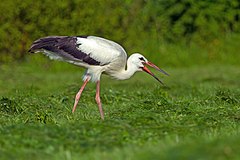 Kto pływa w stawie?   Jakie dźwięki wydaje kaczka ?   Kwa, Kwa 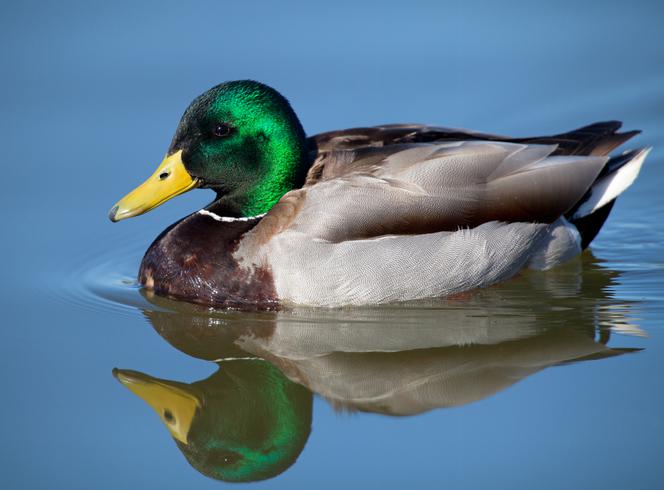 Co może na polu robić wrona? Pewnie chodzi i szuka pędraków, larw, robaków. Jakie dźwięki wydaje wrona?                                        Kra Kra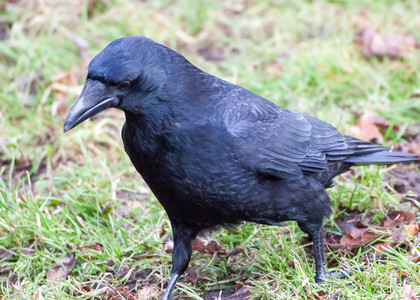 Przed kurnikiem i w kurniku słychać koguta i kurę. Jakie oni wydają dźwięki? Kogut    Kukuryku.    Kura :       Ko, Ko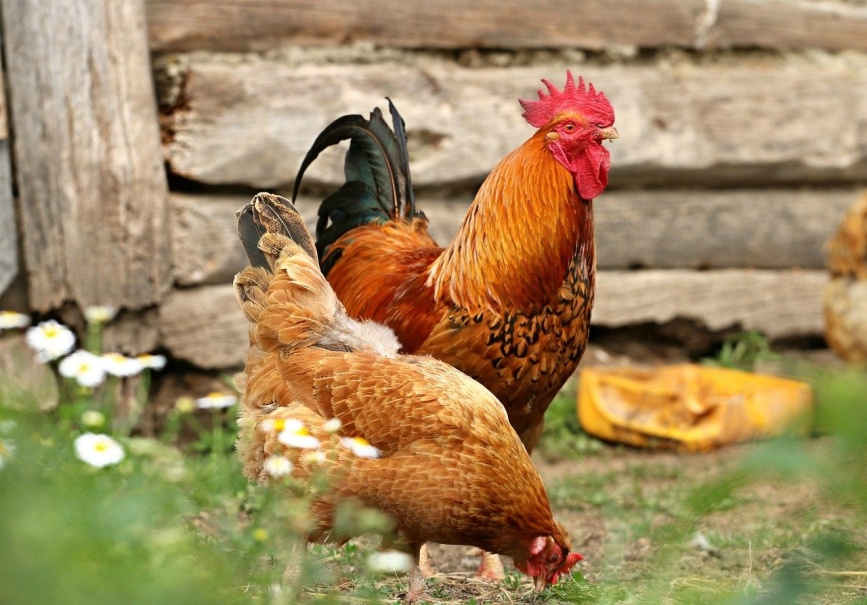 A przed każdym domem szczeka pies. Jakie on wydaje dźwięki?   Hau , Hau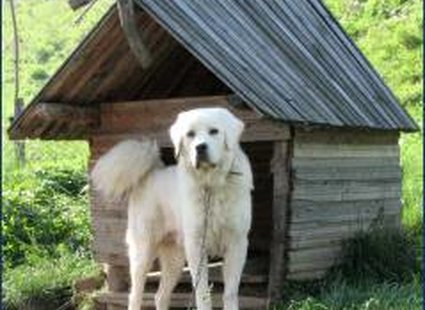 Nie może zabraknąć jeszcze jednego zwierzaka, którego doskonale znacie. Też się kręci koło domu .To jest Kot. Jakie on wydaje dźwięki?   Miau, Miau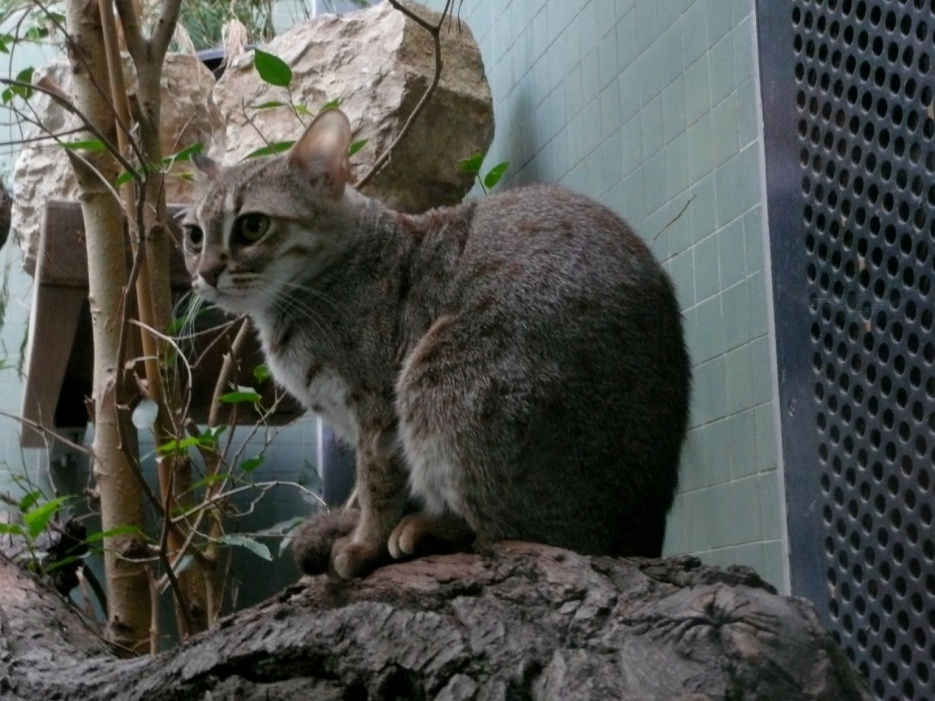 Jeszcze jedno pytanie, jakie dźwięki słychać w domu? To różnie, zależy co robicie?Może rozmowa rodziców, może Wasz śmiech, innym razem płacz, krzyk . Te wszystkie dźwięki można naśladować.Kochany Rodzicu możesz pobawić się z dzieckiem w teatr, wycinając sylwety zwierząt. Można je nakleić na patyk lub kredkę za pomocą taśmy klejącej. My tak często robiliśmy z dziećmi w przedszkolu, ilustrując wiersze lub opowiadania. Proszę przeczytaj dziecku wierszyk, a maluszek niech naśladuje dane zwierzę. To jest świetna zabawa i ćwiczenia ortofoniczne. Posłuchajcie wesołej piosenki, której bohaterami są  zwierzęta na farmie: ,,Dziadek fajną farmę miał”’https://www.youtube.com/watch?v=30nw6AtuGiQOdgłosy zwierząt przypomni wam filmik:Zwierzęta dla dzieci na wsi - Odgłosy zwierząt - bajki dla dziecihttps://www.youtube.com/watch?v=efqoaJvBjWUNa zakończenie proponuję zabawę. ,,Dzieci mama was woła”Małe zwierzątka z wiejskiego podwórka pogubiły się i nie mogą znaleźć swoich mam. Proszę pomóżcie im. Musicie połączyć mamę z jej dzieckiem.Kto ma ochotę może wykonać tylko 2 karty pracy, które są niżej. Jeśli któreś dziecko ma ochotę więcej popracować to proponuję załącznik ,,Zwierzęta i ich dzieci”. Kochani Rodzice proszę powycinajcie dzieciom rysunki zwierząt. Maluszek może połączyć je w pary, tak by mamy zwierząt były ze swoimi dziećmi. Pomoże Wam w tym film o piesku, który zgubił się i szukał mamy. Chodził po całym gospodarstwie, spotkał różne zwierzęta. Przy okazji nauczycie się prawidłowo nazywać zwierzęta.,,SZUKAM MAMY'' - https://www.youtube.com/watch?v=E5bWIQo182c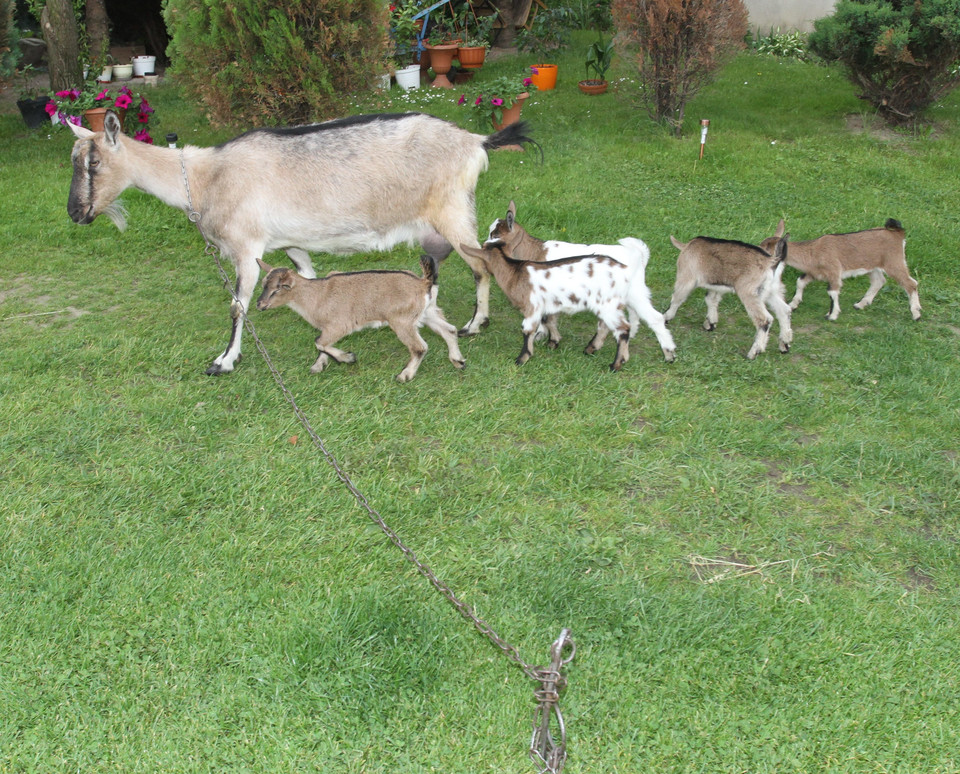 Tu wyszukałam Wam dzielną mamę kozę, która urodziła aż 5 koźlątek. Jak myślicie, czy to dużo, czy mało? Kto ma ochotę może policzy małe kózki.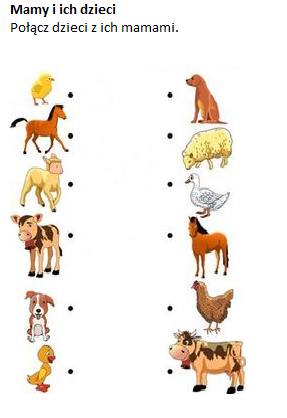 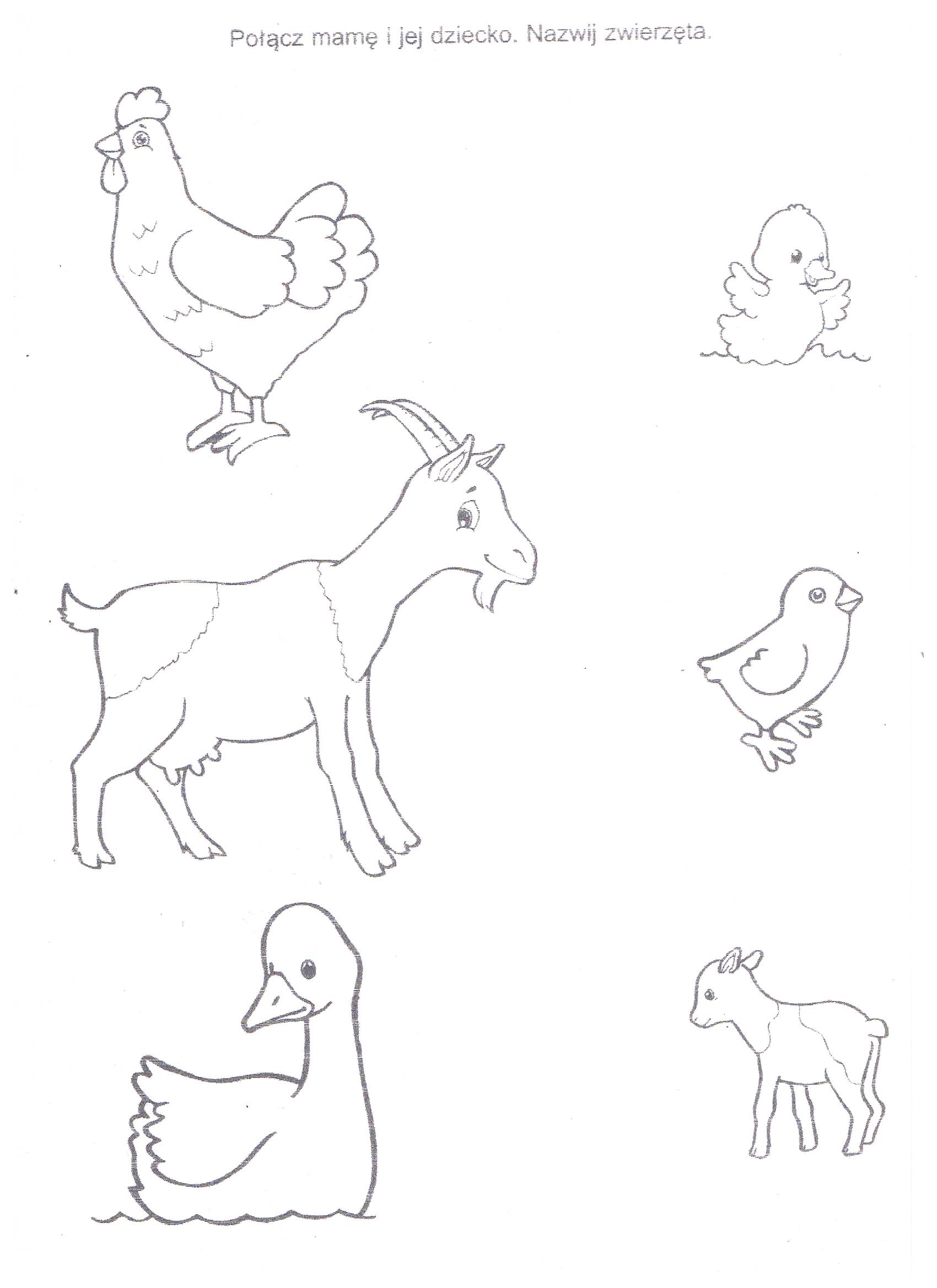 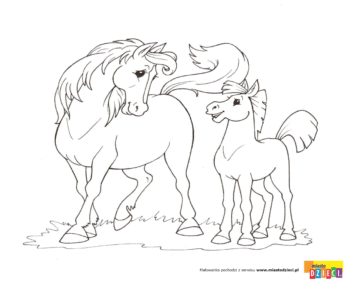 Pokolorujcie mamę klacz i jej źrebaczka.A jak odpoczniecie to zapraszam chętne dzieci do gry ,,Odgłosy zwierzątdomowych:https://www.youtube.com/watch?time_continue=457&v=VyXhyl00qGw&feature=emb_logoPozdrawiam  i życzę milej zabawy. Ludwika Kruk